Первый областной международный  медицинский центрДля расширения спектра мер соцподдержки работников образовательных учреждений  17 апреля 2015 года  областной Комитет Профсоюза заключил договор с ООО «Первым областным медицинским центром» для оказания медицинских услуг диагностического и консультативного характера для членов Профсоюза и их близких родственников со скидкой 10%. Прейскурант цен на медицинские услуги представлен в Приложении№1.Услуги оказывают высококвалифицированные специалисты с использованием  самого современного оборудования, список которых указан в Приложении №2. Для того чтобы скидка на медуслуги применялась, Вам необходимо не менее чем за сутки до посещения работником образования Центра,  предоставлять в областной Комитет Профсоюза письменную заявку на бланке профсоюзной организации  по следующей форме: Медицинский Центр находится  по адресу: г.Орел, ул. Пионерская, д. 10А.     Приложение №1Структура клиники. *Маммография стоит 1100 рублей.          Приложение №2СПЕЦИАЛИСТЫГлавный врач«Заслуженный врач России»Лупов Владимир ИвановичФункциональная диагностикаврач-Рыбакова Ирина Анатольевнаврач-Лобанова Надежда Федоровнафизиотерапияврач-Самонкина Елена Александровнагинекологияврач-Васильев Михаил Юрьевичврач -Воронцова Лариса Сергеевнаврач -Голубенко Алексей Евгеньевичврач -Котова Светлана Федоровнакардиологияврач -Азарова Ольга Леонидовнаврач -Теплякова Лариса Николаевнаврач -Могилева Елена Владимировнаневрология врач –Никитенко Иван Николаевичврач -Дубинин Александр Васильевичультразвуковая диагностикаврач-Семенова Елена Германовнаврач-Беляева Елена Викторовнаврач-Коростелева Татьяна Владимировнаврач-Захарова Екатерина Викторовнаврач-Голикова Зинаида Михайловнаэндокринологияврач -Афонина Валентина Сергеевнанефрологияврач -Семенов Вячеслав Степановичгастроэнтерологияврач -Кузьмина Ирина Николаевнаврач-Амеликова Ольга Викторовнаотоларингологияврач-Овсянкин Геннадий Владимировичпроктологияврач-Мельник Оксана Анатольевнаурологияврач-Балычев Дмитрий Юрьевичхирургияврач-Васильев Павел Юрьевичортопедияврач-Лысков Алексей Михайловичмануальная терапияврач-Фомин Сергей Анатольевичсердечно-сосудистая хирургияврач-Илюхин Юрий Михайловичофтальмологияврач-Маркова Анна Юрьевнаврач-Плющев Алексей АнатольевичРентгенологияврач-Сидорова Мария Сергеевналаборант рентгенологШуйская Лариса Михайловналаборант рентгенологРослякова Ольга НиколаевнаСтаршая медицинская сестраЗайцева Ирина ГеоргиевнаНАШИ ПАРТНЕРЫКлиники Израиля:«АССУТА»«ИХИЛОВ»«КАРМЕЛЬ»«ХАДАССАНаправление и сопровождение лечения, консультации On-Line, очная консультация в Орле специалистами Израиля.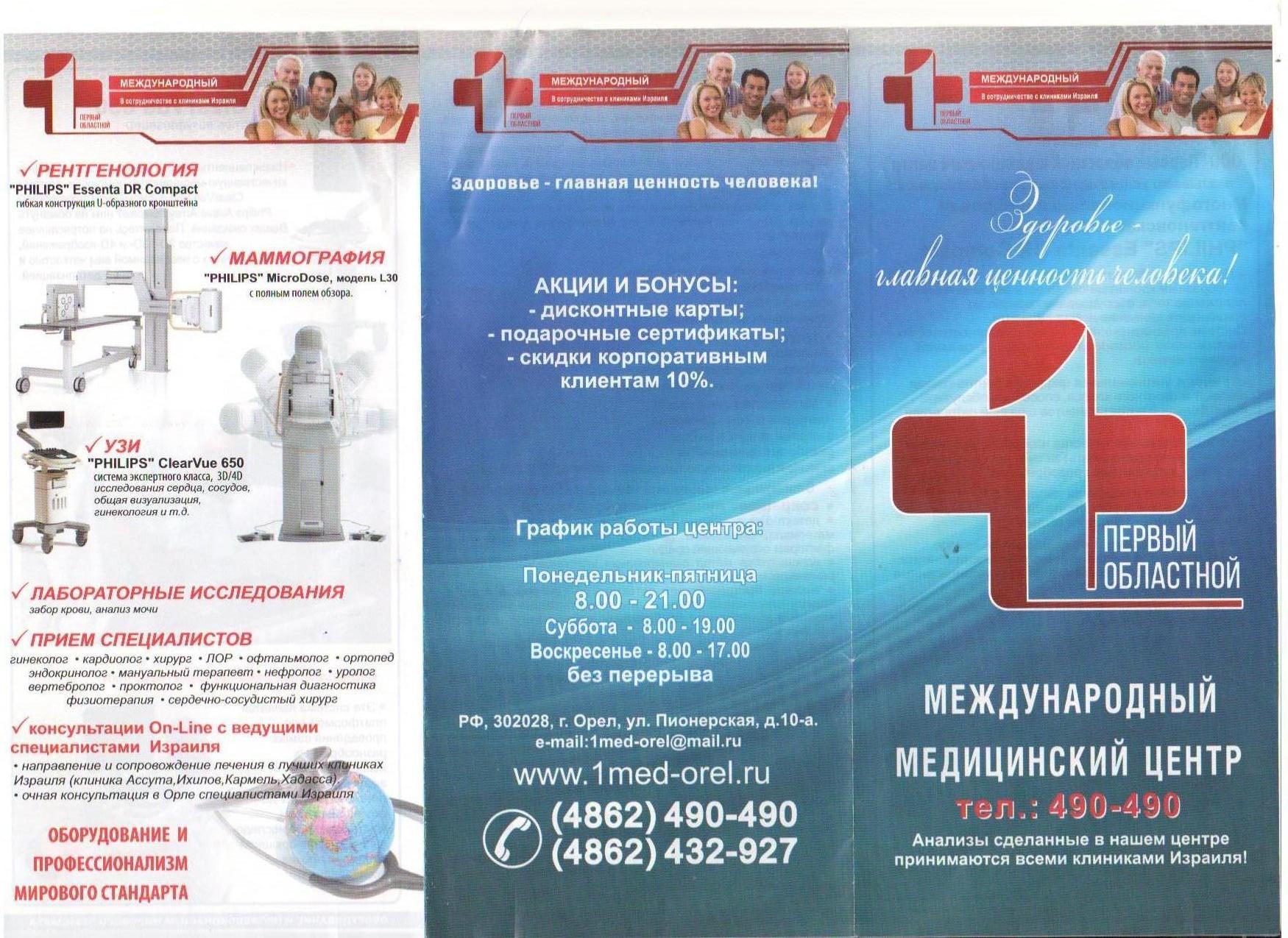 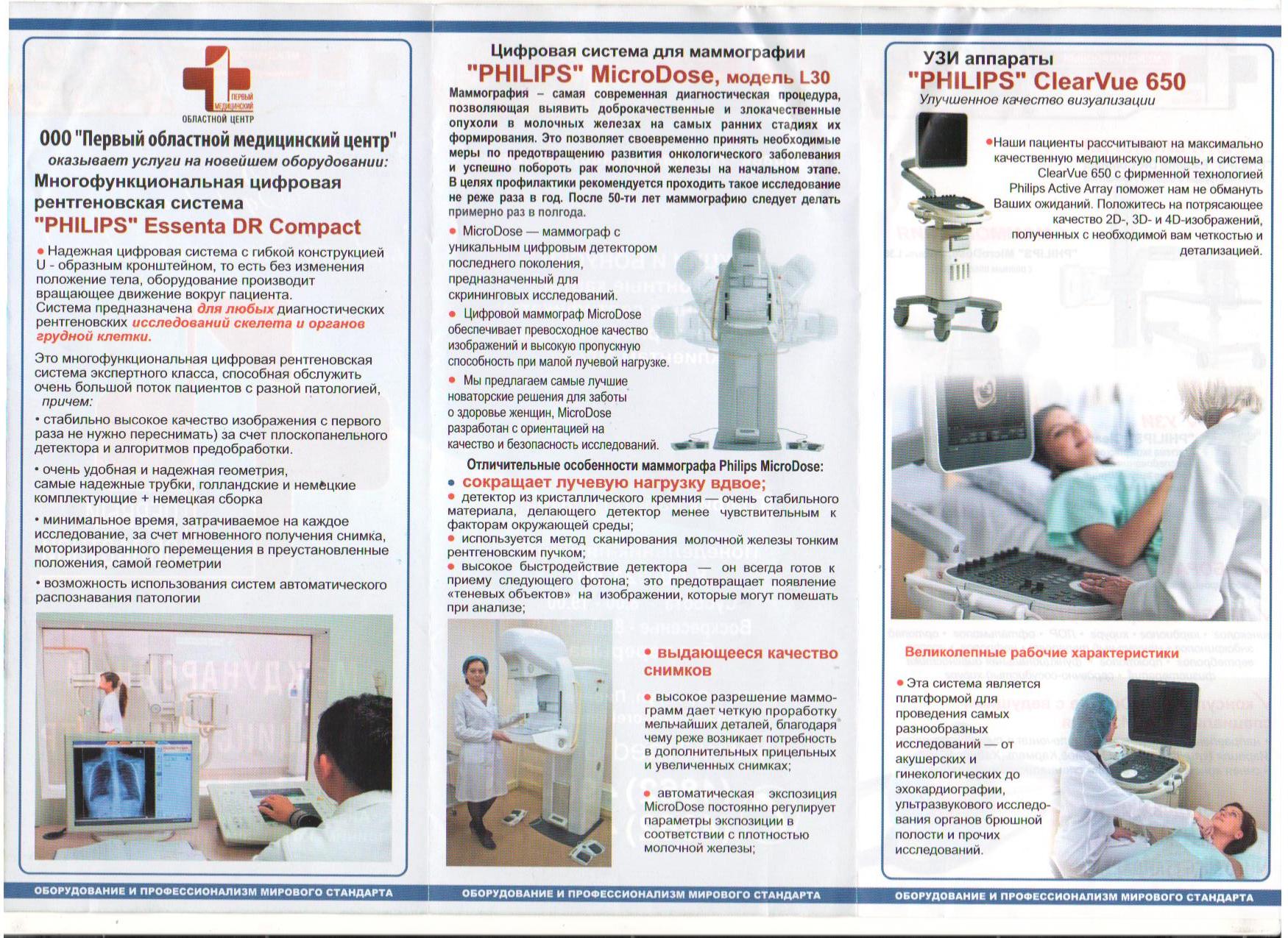 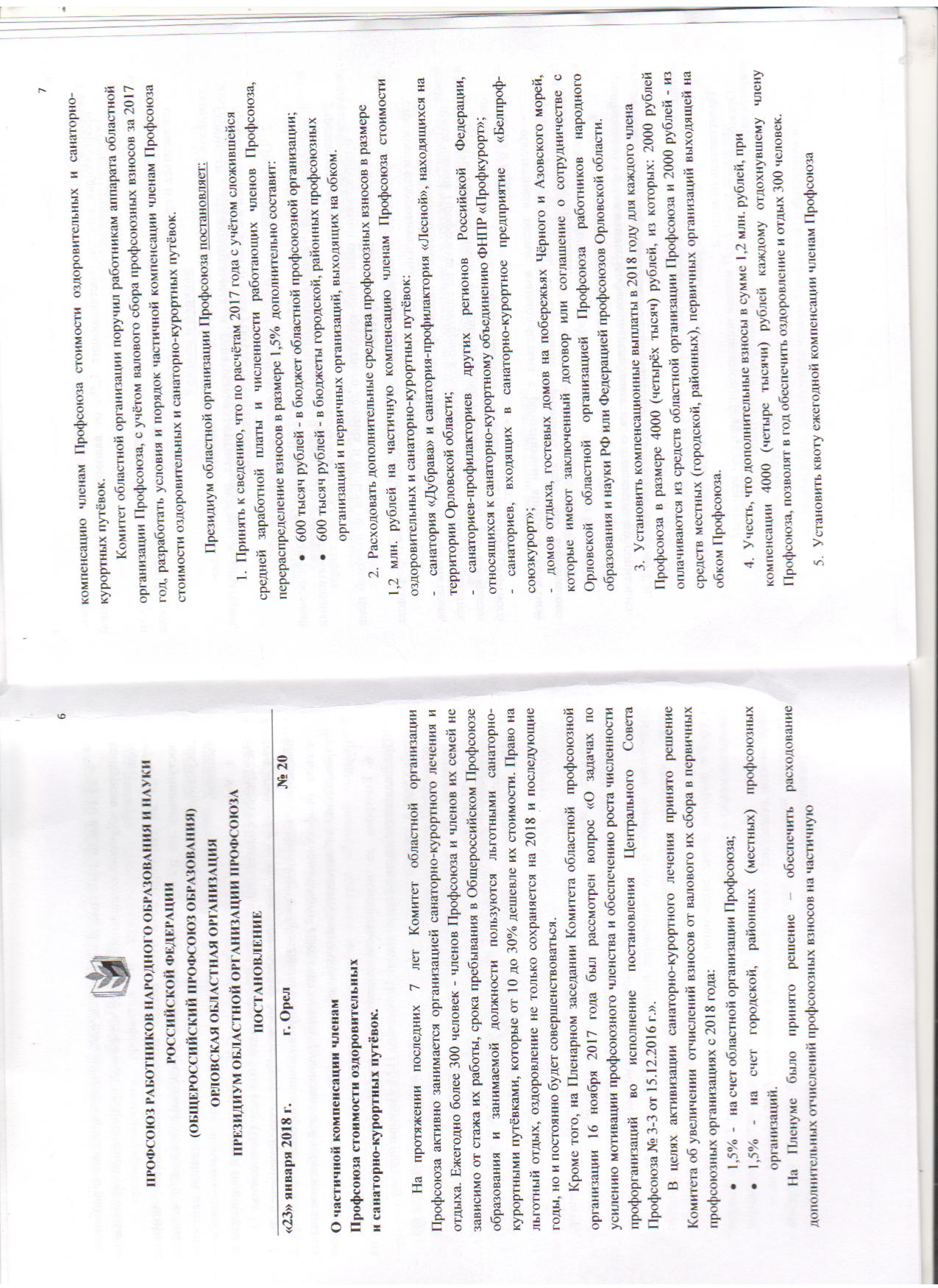 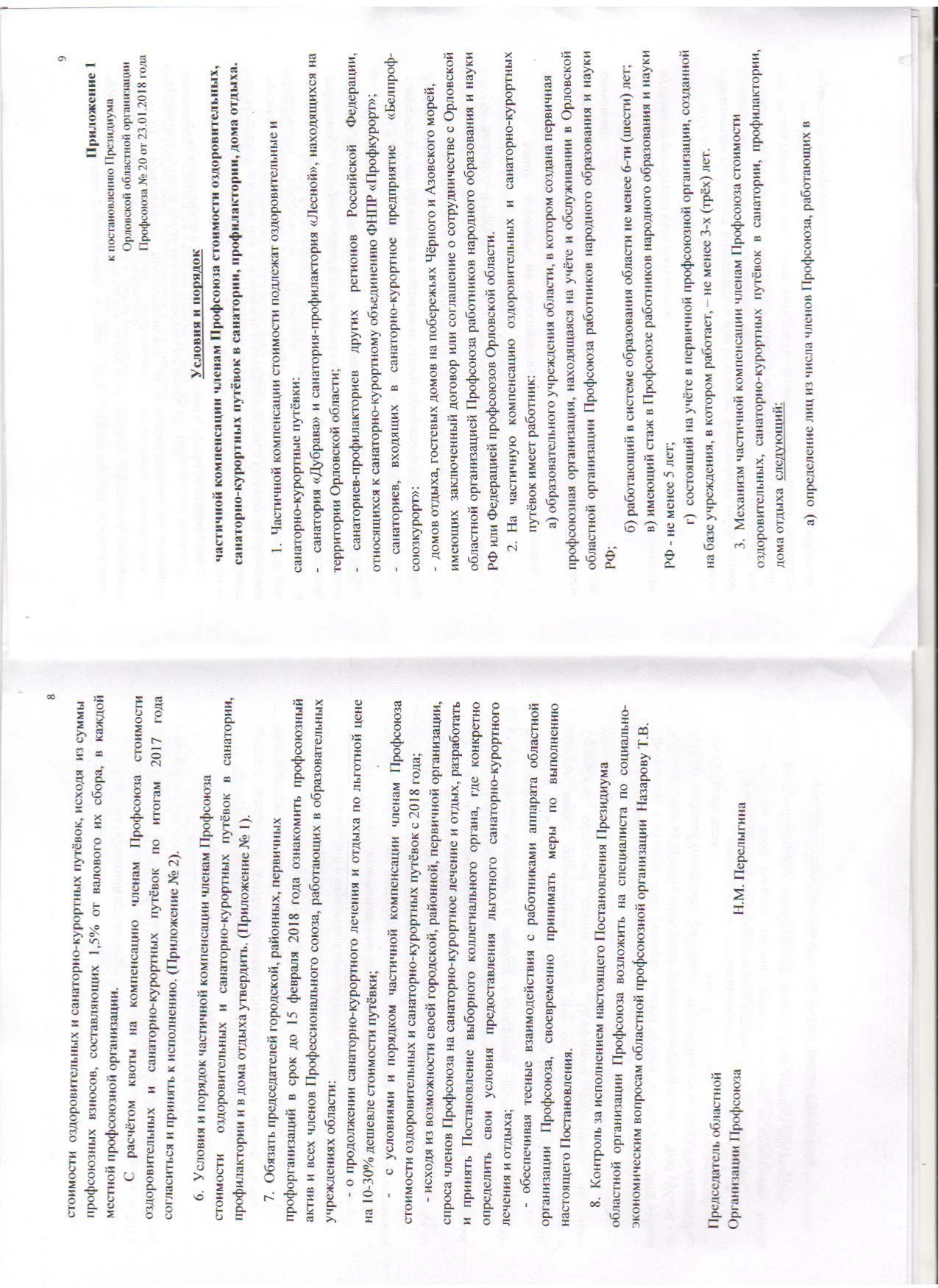 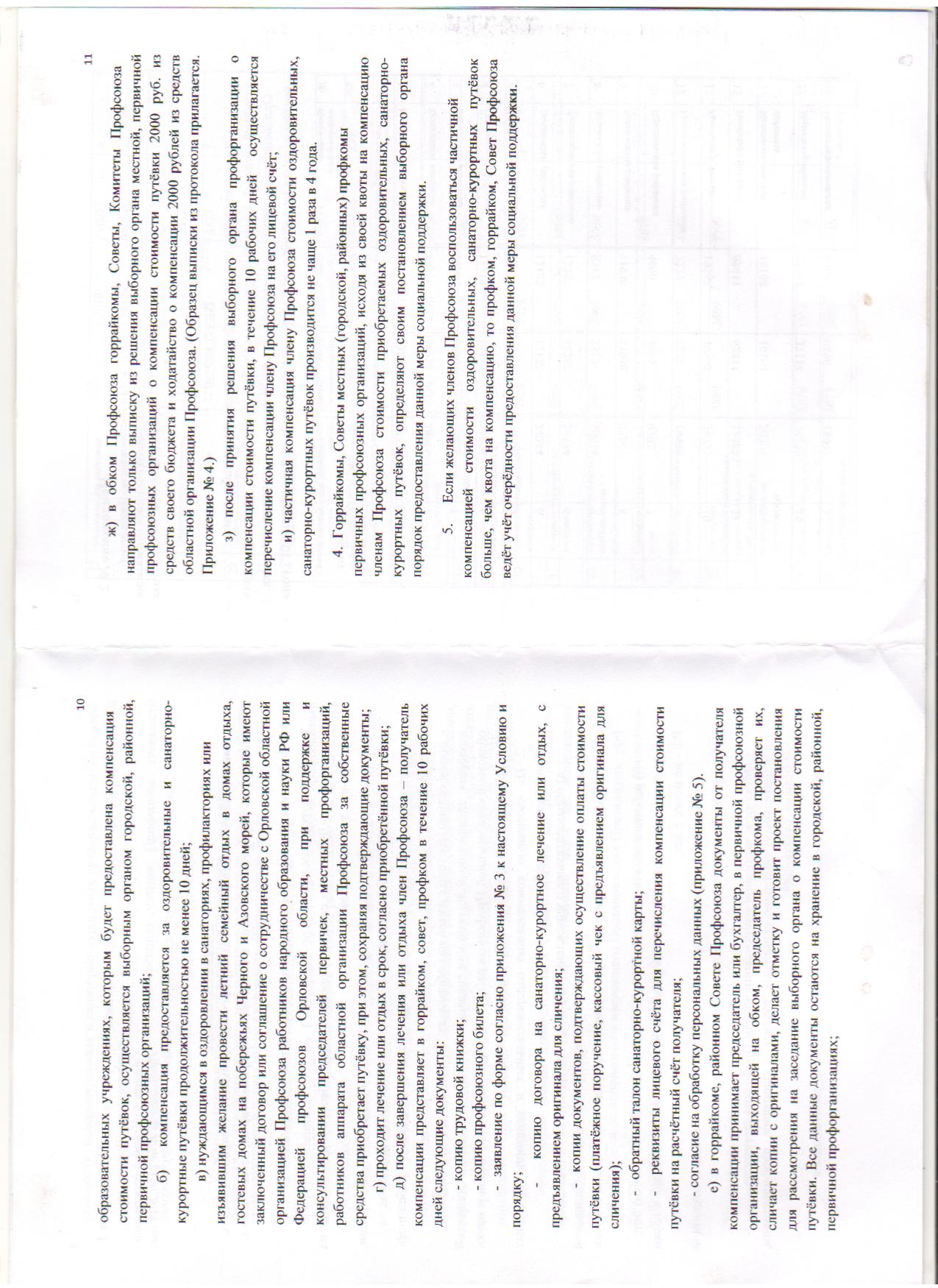 Ф. И. О.  работника образования (полностью)Дата рожденияНаименование образовательного учреждения, и занимаемая должностьДата посещения медицинского ЦентраНомер моб. телефонаКод услуги (первичный/повторный)Название услугиЦена в руб.(первичный/повторный)Прием специалистов клиникиПрием специалистов клиникиПрием специалистов клиникиАкушер-гинеколог800/600Вертебролог700/550Врач мануальной терапии700/550Гастроэнтеролог 700/550Кардиолог 700/550Колопроктолог  700/550Невролог700/550Нефролог 700/550Травматолог-ортопед 700/550Оториноларинголог700/550Офтальмолог 700/550Сердечно-сосудистый хирург700/550Уролог 700/550Уролог (прием перед уретроцистографией, уретрографией, для взятия материала на исследование)400Физиотерапевт 0/0Хирург 700/550Эндокринолог 700/550Функциональная диагностика0/0Код услугиНазвание услугиЦена в рубляхУЛЬТРАЗВУКОВАЯ ДИАГНОСТИКАУЛЬТРАЗВУКОВАЯ ДИАГНОСТИКАУЛЬТРАЗВУКОВАЯ ДИАГНОСТИКАДопплерография сосудов печени720Допплерография сосудов почек900УЗИ артерий и вен нижних/верхних конечностей1450УЗИ артерий и вен одной нижней/верхней конечности1100УЗИ артерий нижних/верхних конечностей1100УЗИ артерий одной нижней/верхней конечности830УЗИ брахицефальных артерий (артерий шеи)1000УЗИ брахицефальных артерий (артерий шеи) с транскраниальной допплерографией1750УЗИ вен нижних/верхних конечностей1100УЗИ вен одной нижней/верхней конечности830УЗИ вертебробазилярной системы транскраниально с поворотными пробами (1/2 головы)450УЗИ поверхностных структур (мягких тканей)700УЗИ опухоли мягких тканей700УЗИ области послеоперационного рубца700УЗИ сустава одной конечности600УЗИ плевральной полости / определение объема выпота350/400УЗИ желудка830УЗИ брюшной полости (печень, желчный пузырь, селезенка, поджелудочная железа)830УЗИ брюшной полости + почек1000УЗИ почек600УЗИ надпочечников500УЗИ почек + надпочечников700УЗИ мочевого пузыря с определением остаточной мочи400УЗИ почек и мочевого пузыря800УЗИ предстательной железы и мочевого пузыря (ректально)1000УЗИ предстательной железы и мочевого пузыря (трансабдоминално)700УЗИ брюшной части аорты720УЗИ подвздошной артерии500УЗИ подвздошной вены720УЗИ щитовидной железы с допплерографией сосудов щитовидной железы700УЗИ яремных вен600УЗИ нижней полой вены и ее притоков720УЗИ вилочковой железы 700УЗИ поверхностных лимфоузлов (1 зона)500УЗИ комплексное лимфоузлов шеи (17 групп лимфоузлов)1050УЗИ органов малого таза800УЗИ органов малого таза (контроль) по назначению врачами нашей клиники300Доплерометрия органов малого таза600УЗ-фолликулометрия250УЗИ слюнных желез700УЗИ молочных желез800УЗИ органов мошонки с допплерографией600УЗИ сердца (эхокардиография)1000Контроль жидкости в перикарде400Нейросонография 700Фолликулометрия150УЗИ беременности (доскрининговое исследование)800УЗИ шейки матки у беременных400УЗИ беременности (1 скрининг)1000УЗИ беременности (2 скрининг)1100УЗИ беременности (3 скрининг)1000УЗИ плода при многоплодной беременности (1 триместр)1450УЗИ плода при многоплодной беременности (2 триместр)1550Код услуги                                                    Название услугиЦена в руб.УЗИ плода при многоплодной беременности (3 триместр)1450Допплерометрия фетоплацентарного кровотока720УЗИ беременности + допплерометрия фетоплацентарного кровотока1700ПУНКЦИОННЫЕ ВМЕШАТЕЛЬСТВА(цены приведены без учета стоимости цитологического исследования)ПУНКЦИОННЫЕ ВМЕШАТЕЛЬСТВА(цены приведены без учета стоимости цитологического исследования)ПУНКЦИОННЫЕ ВМЕШАТЕЛЬСТВА(цены приведены без учета стоимости цитологического исследования)Лечение множественных кист молочных желез путем аспирации из них жидкости под контролем УЗИ3200Пункционная биопсия объемного образования молочной железы под контролем УЗИ900Пункционная биопсия объемного образования щитовидной железы под контролем УЗИ900Пункционная биопсия периферического лимфатического узла под контролем УЗИ900Пункция и дренирование гематомы под контролем УЗИ2100Пункционная биопсия (соскоб или отпечаток) объемного образования кожи 600Пункция сустава лечебно-диагностическая под контролем УЗИ1000Пункционная биопсия объемного образования молочной железы600Пункционная биопсия объемного образования щитовидной железы600Пункционная биопсия периферического лимфатического узла600ФУНКЦИОНАЛЬНАЯ ДИАГНОСТИКАФУНКЦИОНАЛЬНАЯ ДИАГНОСТИКАФУНКЦИОНАЛЬНАЯ ДИАГНОСТИКАЭКГ с расшифровкой 250ЭКГ без расшифровки200Расшифровка ЭКГ пленки, снятой в другом медицинском учреждении250Спирография250Спирография с пробой (без учета стоимости препарата)450Суточное мониторирование артериального давления750Суточное мониторирование ЭКГ (по Холтеру)1000Стресс – ЭКГ исследование1200ЭЭГ1500ХИРУРГИЯ (без стоимости препаратов)ХИРУРГИЯ (без стоимости препаратов)ХИРУРГИЯ (без стоимости препаратов)Первичная хирургическая обработка ран900Перевязка «стандартная» первичная / повторная (с учетом стоимости перевязочного материала)300/200Перевязка на приеме хирурга200Ведение пациентов в раннем послеоперационном периоде (наблюдение врача 3 раза в неделю, перевязки)3950Лечение заболеваний вен (варикоз, тромбофлебит, ПТФС)Лечение заболеваний артерий нижних конечностейЛечение заболеваний экстракраниальных артерий (БЦА)УРОЛОГИЯУРОЛОГИЯУРОЛОГИЯБлокада семенного канатика (без стоимости препарата)250Массаж предстательной железы350Катетеризация мочевого пузыря без стоимости препарата «Катеджель»350Инстилляция уретры без стоимости препарата «Катеджель»200Инстилляция мочевого пузыря без стоимости препарата «Катеджель»450Код услуги                                                    Название услугиЦена в руб.Удаление одной кондиломы550Препарат «Катеджель»Цистоскопия 500УЗИ предстательной железы и мочевого пузыря (ректально)1000ОТОРИНОЛАРИНГОЛОГИЯОТОРИНОЛАРИНГОЛОГИЯОТОРИНОЛАРИНГОЛОГИЯАнестезия ЛОР органов аппликационная односторонняя без стоимости препарата50Анестезия ЛОР органов аэрозольная, односторонняя без стоимости препарата50Аппликация лекарственных веществ без стоимости препарата200Блокада внутриносовая с лекарственным препаратом500Лечение небных миндалин на аппарате «Тонзиллор М»800Отслойка слизистой оболочки носа при носовом кровотечении2100Парамеатальная блокада600Внутригортанные вливания лекарственных средств200Забор материала на бактериологическое исследование300Забор материала на цитологическое исследование300Инструментальное удаление пробок из миндалин600Продувание слуховой трубы200Промывание оперированной пазухи 600Отсасывание слизи из носа по Пройду, Зандерману150Катетеризация слуховых труб500Остановка носового кровотечения односторонняя (прижигание)400Первичная хирургическая обработка ран с лекарственным препаратом1000Смазывание слизистых ЛОР органов лекарственными средствами (мази, жидкости)150Снятие послеоперационных швов150Туалет носа (послеоперационный односторонний)150Туалет среднего уха при эпи – и мезотимпанитах450Туалет уха при наружных отитах250Удаление серной пробки (инструментальное)350Эндоскопическое исследование полости носа и носоглотки1000Удаление инородного тела глотки1000Удаление инородного тела полости носа350ОФТАЛЬМОЛОГИЯОФТАЛЬМОЛОГИЯОФТАЛЬМОЛОГИЯАвторефрактометрия 250Исследование глазного дна под мидриазом300Тонометрия бесконтактная / контактная200/100Определение объема аккомодации200Определение цветоощущения150Парабульбарная инъекция200Повторное зондирование слезных путей (один глаз)200Подбор астигматческих очков400Подбор простых очков200Периметрия 200Код услуги                                                    Название услугиЦена в руб.Промывание слезных путей200Субконьюктивальная инъекция300Удаление инородного тела с поверхности глаза200Инъекция п/к в висок200Массаж края век60НЕВРОЛОГИЯНЕВРОЛОГИЯНЕВРОЛОГИЯЛечение асимметрии лица после перенесенной нейропатии лицевого нерва (инъекция диспорта, ксеомина без учета стоимости препарата)2600Лечение блефароспазма, спастической кривошеи (инъекция диспорта, ксеомина без учета стоимости препарата)2600Лечение гипергидроза (повышенной потливости) (1 зона, инъекция диспорта, ксеомина без учета стоимости препарата)2100Лечение гипертонуса жевательных мышц (инъекция диспорта, ксеомина без учета стоимости препарата)2100Лечение спастичности верхней конечности (инъекция диспорта, ксеомина без учета стоимости препарата)2600Лечение спастичности нижней конечности (инъекция диспорта, ксеомина , без учета стоимости препарата)2600Лечение тремора головы, тремора конечностей (инъекция диспорта, ксеомина без учета стоимости препарата)2600                                          НЕВРОЛОГИЯ (ВЕРТЕБРОЛОГ)Плечелопаточный периартроз с контрактурой плечевого сустава (редрессация плечевого сустава)500Миорелаксация на шейном уровне500Миорелаксация грудного отдела позвоночника при боли в спине500ФИЗИОТЕРАПИЯФИЗИОТЕРАПИЯФИЗИОТЕРАПИЯМагнитотерапия (1поле воздействия)150Ультразвуковая терапия (1поле воздействия)150Магнитотерапия (10 сеансов)1500Ультразвуковая терапия (10 сеансов)1500Интерференцтерапия 200Интерференцтерапия (10 сеансов)2100Электрофорез 150Электрофорез (10 сеансов)1500Диадемические токи200Диадемические токи (10 сеансов)2100Фонофорез 200Ингаляция (без стоимости препарата)50Электростимуляция 200Микротоковая терапия 200Магнитолазерная терапия на аппарате «Милта» (1поле воздействия)250Магнитолазерная терапия на аппарате «Милта» (10 сеансов)2700Лазерофорез (1поле воздействия)300Лазерофорез (10 сеансов)2800ГИНЕКОЛОГИЯГИНЕКОЛОГИЯГИНЕКОЛОГИЯБиопсия шейки матки с гистологическим исследованием2700Биопсия шейки матки с применением анестетика «Эмла 5%» и гистологическим исследованием3100Кольпоскопия400Код услуги                                                    Название услугиЦена в руб.Введение лекарственных препаратов интрацервикально (без стоимости препарата)300Лечебная инстилляция влагалища (без стоимости препарата)330Постановка спирали (без стоимости изделия)720Удаление спирали450Снятие швов на промежности500Взятие материала для гистологического исследования с шейки матки600Пайпель-биопсия с гистологическим исследованием2900Взятие аспирата из полости матки для микробиологического исследования2350Хирургическая деструкция шейки матки 1000Химическая деструкция шейки матки (без стоимости препарата)500Удаление одной кондиломы500Химическая деструкция остроконечных кондилом (без стоимости препарата) с анестезией1250Удаление кондилом вульвы 1-5 мм.1000Повторный прием врача в цикле стимуляции овуляции400ОРТОПЕДИЯОРТОПЕДИЯОРТОПЕДИЯВнутрисуставное введение препаратов900Внутрисуставное введение препаратов (без стоимости препаратов)500Лечение последствий механической травмы, ожогов и отморожения (гипертрофические келоидные рубцы, контрактуры) 4300Блокада сумки «пяточной шпоры» (без стоимости препаратов)600Лечебная блокада плечевого сустава (без стоимости препаратов)600Лечебная блокада локтевого сустава (без стоимости препаратов)600Лечебная блокада коленного сустава (без стоимости препаратов)600Послеоперационное амбулаторное ведение пациентов (10 дней)5000КОЛОПРОКТОЛОГИЯКОЛОПРОКТОЛОГИЯКОЛОПРОКТОЛОГИЯАноскопия500Ректороманоскопия 1000ПРОЦЕДУРНЫЙ КАБИНЕТПРОЦЕДУРНЫЙ КАБИНЕТПРОЦЕДУРНЫЙ КАБИНЕТВнутривенное капельное вливание (без стоимости препарата)550Внутривенное струйное вливание (без стоимости препарата)200Инъекции внутримышечные, подкожные, внутрикожные (без стоимости препарата)100РЕНТГЕНДИАГНОСТИКАРЕНТГЕНДИАГНОСТИКАРЕНТГЕНДИАГНОСТИКАОрганы грудной клеткиОрганы грудной клеткиОрганы грудной клеткиРентгенография органов грудной клетки в 3-х проекциях800Рентгенография органов грудной клетки в 2-х проекциях600Рентгенография органов грудной клетки в 1-х проекции500Рентгенография органов грудной клетки в 3-х проекциях по Иваницкой800Дополнительный снимок250Запись на диск200Костно-суставная системаКостно-суставная системаКостно-суставная системаРентгенография костей свода черепа в 2-х проекциях450Рентгенография костей черепа в специальных укладках (2 снимка)550Рентгенография турецкого седла (1 снимок)500Код услуги                                                    Название услугиЦена в руб.Рентгенография височно-нижнечелюстного сустава (2 снимка)550Рентгенография височной кости по Шюллеру (2 снимка)950Рентгенография 2-го шейного позвонка (1 снимок)500Рентгенография шейного отдела позвоночника в 2-х проекциях600Рентгенография шейного отдела позвоночника в функциональных положениях (4-х проекциях)1000Рентгенография грудного отдела позвоночника (2 снимка)900Рентгенография пояснично-крестцового отдела позвоночника (2 снимка)900Рентгенография крестцово-копчикового отдела позвоночника (2 снимка)900Рентгенография кистей в 1-ой проекции450Рентгенография кистей в 2-х проекциях550Рентгенография костей таза (1 снимок)700Рентгенография илисакральных синдесмозов (1 снимок)450Рентгенография тазобедренных суставов с расчетом ацетабулярного индекса800Рентгенография тазобедренных суставов (1 снимок)600Рентгенография тазобедренного сустава (1 снимок)550Рентгенография коленного сустава в 1-ой проекции550Рентгенография костей суставов в стандартных проекциях (2 снимка)900Рентгенография костей суставов в специальных укладках (2 снимка)900Рентгенография коленного сустава в 2-х проекциях900Рентгенография коленных суставов в 2-х проекциях (4 снимка)1500Рентгенография стопы в 1-ой проекции (1 снимок)500Рентгенография стопы в 2-х проекциях (2 снимка)700Рентгенография стопы с нагрузкой (1 снимок)550Рентгенография стопы с нагрузкой (2 снимка)730Рентгенография трубчатых костей (плечо, предплечье, бедро, голень) (2 снимка)550Рентгенография ребер (1 снимок)500Рентгенография ключицы (1 снимок)500Рентгенография ключицы (2 снимка)750Мочевыделительная системаМочевыделительная системаМочевыделительная системаОбзорная урография (без стоимости препарата) (1 снимок)550Обзорная + в / в экскреторная урография (без стоимости контрастного вещества)1470Дополнительный снимок при урографии320Контрастное вещество (20 мл.)Контрастное вещество (50 мл.)Уретроцистография1700Уретрография (с учетом стоимости контрастного вещества)ЛОР-органыЛОР-органыЛОР-органыРентгенография придаточных пазух носа (1 снимок)550Рентгенография придаточных пазух носа (1 снимок) без расшифровки500Рентгенография лобных пазух (2 снимка)700Рентгенография гортани (1 снимок)600Расшифровка рентгеновского снимка, снятого в другом медицинском учреждении (1 снимок)300Рентгенография костей носа800Мягкие тканиМягкие тканиМягкие тканиРентгенография обзорная брюшной полости (1 снимок)600Рентгенография мягких тканей450Код услуги                                                    Название услугиЦена в руб.Цифровая маммография (4 снимка)1700Запись рентгенологических исследований на диск200Дополнительный снимок с компрессией 200МАНУАЛЬНАЯ ТЕРАПИЯ И МАССАЖМАНУАЛЬНАЯ ТЕРАПИЯ И МАССАЖМАНУАЛЬНАЯ ТЕРАПИЯ И МАССАЖМануальная терапия (1 сеанс)600